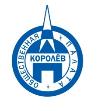 Общественная палата
    г.о. Королёв МО                ул.Калинина, д.12/6Акт
осмотра санитарного содержания контейнерной площадки (КП) 
согласно новому экологическому стандартуМосковская обл. «20» марта 2021 г.г.о.Королев, ул. Орджоникидзе, д.2Г. (адрес КП)Комиссия в составе:  Кошкиной Любови Владимировны -  председателя комиссии,                      Сильянова Тамара Александровна – член комиссии,По КП г.о. Королев,_ ул. Орджоникидзе, д.2Г.Результаты осмотра состояния КП комиссиейПрочее /примечания:В рамках сегодняшних плановых мероприятий мобильная группа Общественной палаты г.о.Королев проверила контейнерную площадку (КП) по адресу ул. Орджоникидзе, д.2Г.Осмотр площадки показал: объект оборудован в соответствии с требованиями действующего законодательства, содержится в хорошем состоянии, график вывоза мусора не нарушен.Имеется замечание: - на территории бункерной площадки повреждено ограждение.Общественная палата рекомендует привести трехстороннее ограждение в нормативное состояние.По данным проверки составлен АКТ, который будет направлен в адрес Управляющей компании ООО "Основа" для устранения замечания.Подписи: 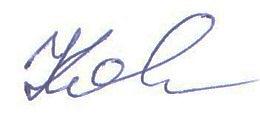 Кошкина Л.В. 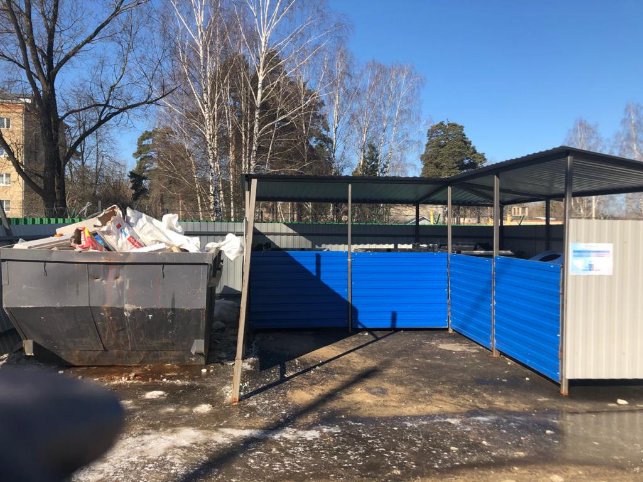 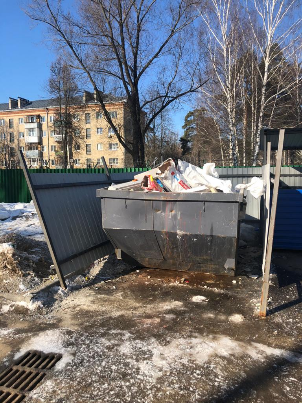 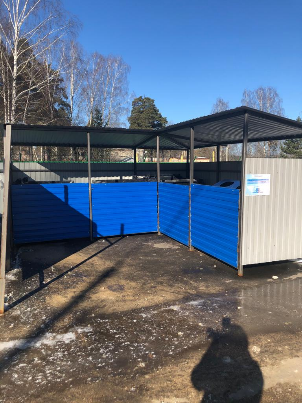 №Критерии оценки контейнерной площадкиБез нарушенийНарушения1Наполнение баков+2Санитарное состояние+3Ограждение с крышей (серые баки под крышей) +4Твёрдое покрытие площадки+5Наличие серых/синих контейнеров (количество)4/16Наличие контейнера под РСО (синяя сетка)17График вывоза и контактный телефон+8Информирование (наклейки на баках как сортировать)+9Наличие крупногабаритного мусора+